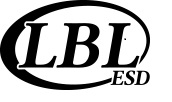 Student & Family Support Services. Attendance Program • Linn Benton Lincoln Education Service District905 4th Avenue SE • Albany, Oregon 97321-3199 • Phone: 541-812-2600 • Fax: 541-926-6047 • www.lblesd.k12.or.usReferral for Attendance ServiceDate:  	School:  	 Referred By: 	Current School YearStudent’s Legal Name:  	Enrollment Date:  	DOB:  	Grade:  	Parent(s)/Guardian(s) Name:  	Home Phone:  	 Cell Phone:  	Work Phone:  	Msg. Phone:  	Residential Address:  	 City:  	  Zip:  	Mailing Address:  	 City:  	 Zip:  	Specify Any Special/Alternative Program(s):	  504	  IEP	  Alternative  	Agency Involvement:   DHS   Juvenile Dept. - Probation Officer Name:   	   Other  	Reason for Referral	Dropped from Rolls after 10 Days	Drop Date:   	 	Excessive Unexcused / Irregular Attendance (Equivalent to 4 Full-Day Absences in 4 Week Period.) 	Never Enrolled for Current School Year 	Released from Home School for Non-Compliance   Enrollment Date:  	 Release Date:  	 The following are not violations of ORS 339.040 Compulsory Attendance Laws & cannot lead to citation: 	Excessive Excused Attendance 	Excessive Tardiness	Other:  	School Interventions Completed	*Required Pre-Referral Interventions    *Written Notification to Parents   (Please Attach Attendance and Correspondence to Referral)    *If 10 Day Drop from Rolls, Attempted Verification of Student Truancy Issue Before Referral    *Who has Problem-Solved with Student to Improve Attendance?  	    Phone/Personal Contact with Parents  	    Other, please specify:  	Student Strengths/Interests: 	Factors Associated with Irregular Attendance    Minimal to No Academic Progress    Lack of Incentives or Competing Interests    Health Issues    Other Factors/Comments:  	    Alienation from the School Environment    Environmental FactorsAttendance Services Requested    Meeting with Student to Develop Intervention Plan Based on Assessment, then Follow-up    Parent Contact Regarding Irregular Attendance and Attendance Laws    Home Visit to Assess Situation and Develop Plan for Regular Attendance, then Follow-up    If there are any safety concerns, please specify:  	    Begin Legal Intervention: (a) Send Formal Notice; (b) Monitor Progress; (c) Set Up Goal Setting Meeting with Parent;(d) Issue Citation (e) Other Services Requested:  	For ESD Use Only FL	 FL Sp	 Tardy	 Excused	 EI Letter	 No FL	 Over Age	 Does Not QualifyWhite Copy:  LBL	Yellow Copy:  School					